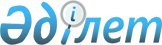 О совершенствовании сети научных организаций и опытных хозяйств Национального академического центра аграрных исследований Республики КазахстанПостановление Правительства Республики Казахстан от 31 октября 1996 г. N 1322



          В целях совершенствования сети научных организаций и опытных
хозяйств Национального академического центра аграрных исследований
Республики Казахстан и уточнения направления их деятельности в
соответствии с приоритетами развития агропромышленного комплекса
Правительство Республики Казахстан постановляет:




          1. Принять предложение Министерства науки - Академии наук
Республики Казахстан:




          о ликвидации:




          Казахского научно-исследовательского института охраны труда и
экологии в агропромышленном комплексе с передачей перспективной
тематики, основных средств, приборов и оборудования
научно-производственному объединению "Казсельхозмеханизация" и
Алматинскому комплексному отделу Казахского научно-исследовательского
института водного хозяйства, а Павлодарской радиоизотопной лаборатории
этого института - Павлодарскому научно-исследовательскому институту
сельского хозяйства;




          Мангистауской государственной областной сельскохозяйственной
опытной станции с передачей перспективной тематики, приборов и
оборудования Атыраускому научно-исследовательскому институту
сельского хозяйства, а остальных основных средств - в коммунальную
собственность;




          Кзыл-Кумской лесной опытной станции с передачей перспективной
тематики, основных средств, приборов и оборудования Приаральскому
научно-исследовательскому институту сельского хозяйства и
агроэкологии;




          Казахской лаборатории по болезням птиц Казахского
научно-исследовательского ветеринарного института с передачей
перспективной тематики, основных средств, приборов и оборудования
Целиноградской научно-исследовательской ветеринарной станции
Казахского научно-исследовательского ветеринарного института;




          Вычислительного центра Казахской академии сельскохозяйственных
наук с передачей перспективной тематики, основных средств и
оборудования Казахскому научно-исследовательскому институту
экономики и организации агропромышленного комплекса;




          о реорганизации путем преобразования:




          Северо-Казахстанского отделения Казахского
научно-исследовательского института рыбного хозяйства в опорный
пункт названного института;




          Аральской комплексной рыбохозяйственной лаборатории Казахского
научно-исследовательского института рыбного хозяйства в Аральское
отделение этого института;




          редакции журнала "Вестник сельскохозяйственной науки
Казахстана" в научно-издательский центр "Бастау".




          Реорганизацию названных научных организаций и опытных хозяйств
произвести в пределах бюджетных ассигнований, установленных
Национальному академическому центру аграрных исследований Республики
Казахстан.




          Национальному академическому центру аграрных исследований
организовать работу по ликвидации и реорганизации указанных научных
организаций в соответствии с действующим законодательством.




          2. Государственному комитету Республики Казахстан по управлению
государственным имуществом и Государственному комитету Республики
Казахстан по приватизации рассмотреть вопрос разгосударствления и
приватизации:




          Актюбинской опытной станции кормов и пастбищ;




          Аксуского опытного хозяйства Казахского научно-исследовательского
института земледелия имени В.Р.Вильямса;




          Балхашского опытного поля научно-производственного объединения
"Алмалы";




          государственного племенного завода "Сюткентский" Казахского
научно-исследовательского института каракулеводства;




          Кзыл-Ординского опытного хозяйства по бахчевым культурам и
картофелю Приаральского научно-исследовательского института
сельского хозяйства и агроэкологии;




          опытного хозяйства Атырауского научно-исследовательского
института сельского хозяйства;




          совхоза имени Мичурина научно-производственного объединения
"Алмалы";




          3. Государственному комитету Республики Казахстан по управлению
государственным имуществом, Национальному академическому центру
аграрных исследований Республики Казахстан в пределах своих
компетенций, в необходимых случаях с участием местных исполнительных
органов, в двухмесячный срок провести в установленном порядке
мероприятия по ликвидации, преобразованию и передаче названных
научных организаций и опытных хозяйств.




          4. Министерству науки - Академии наук Республики Казахстан




совместно с Министерством юстиции Республики Казахстан в
трехмесячный срок внести в Правительство Республики Казахстан
предложения о внесении изменений и признании утратившими силу
решений Правительства Республики Казахстан в связи с изменениями,
вытекающими из настоящего постановления.
     5. Настоящее постановление вступает в силу со дня опубликования.

      Первый заместитель
       Премьер-Министра
     Республики Казахстан

      
      


					© 2012. РГП на ПХВ «Институт законодательства и правовой информации Республики Казахстан» Министерства юстиции Республики Казахстан
				